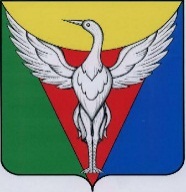 ГЛАВА БОРОВОГО СЕЛЬСКОГО ПОСЕЛЕНИЯОКТЯБРЬСКОГО МУНИЦИПАЛЬНОГО РАЙОНАЧЕЛЯБИНСКОЙ ОБЛАСТИПОСТАНОВЛЕНИЕОт 08.10.2020  г.  № 27                   Об утверждении Правил прогона и выпаса сельскохозяйственных животных на территорииБорового сельского поселения            На основании Федерального закона от 06.10.2003г. № 131-ФЗ «Об общих принципах организации местного самоуправления в Российской Федерации». Закона Челябинской области от 27.05.2010 N 584-30 «Об административных правонарушениях в Челябинской области» и на основании УставаБорового сельского поселенияПОСТАНОВЛЯЮ:Утвердить Правила прогона и выпаса сельскохозяйственныхживотных на территории Борового сельского поселения.Настоящее Постановление опубликовать на сайте.Контроль выполнения постановления оставляю за собой.Глава Борового сельского поселения                              М.Г. ИсламетдиновПриложение 1к постановлению администрацииБорового сельского поселенияОт 08.10.2020 г.  №27Правила прогона и выпаса сельскохозяйственных животных на территории Борового сельского поселения1.  Общие положения1.1. Настоящие Правила в целях обеспечения охраны и рациональногоиспользования земель сельскохозяйственного назначения и земель населенных пунктов, сохранения и повышения плодородия земель сельскохозяйственного назначения, а также предотвращения причинения вреда здоровью людей, ущерба имуществу физических и юридических лиц устанавливают требования	к порядку прогона и	выпасасельскохозяйственных животных на территории Борового сельского поселения.Положения настоящих Правил подлежат применению, если иное не установлено законодательством Российской Федерации.1.2. В настоящих Правилах прогона и выпаса используются следующие понятия:Сельскохозяйственные животные (далее по тексту - животные) - включают в себя крупный рогатый скот (коровы, буйволы, быки, телята), свиней, овец, коз,  лошадей,  домашнюю птицу и других животных,  используемых в целях производства животноводческой,  молочной и другой продукции; Безнадзорные животные - животные, бесконтрольно пребывающие вне специально	отведенных для выпаса 	мест либо бесконтрольнопередвигающиеся по территории населенного пункта;Прогон животных - передвижение животных от места их постоянного нахождения до места выпаса и обратно;Выпас животных - контролируемое пребывание сельскохозяйственных животных в специально отведенных местах;Потрава сельскохозяйственных угодий - порча, истребление посевов, трав: Повреждение сельскохозяйственных насаждений — причинение вреда кроне, стволу, ветвям древесно-кустарниковых растений, их корневой системе, повреждение наземной части и корневой системы травянистых растений, не влекущее прекращение роста;Уничтожение сельскохозяйственных насаждений - приведение сельскохозяйственных насаждений в полную непригодность, при которой они навсегда утрачивают свою хозяйственно-экономическую ценность и не могут быть использованы по своему назначению;Пастбища - земли в составе земель сельскохозяйственного назначения с травянистой растительностью, используемые для пастьбы животных;1.3. Целью настоящих Правил прогона и выпаса является упорядочениепрогона и выпаса домашних животных на территории Борового	сельского поселения, создание условий, исключающих потраву посевов, зеленых насаждений улиц, порчу, снижение количества и качества, находящегося в поле урожая сельскохозяйственных культур, причинение вреда здоровью людей и ущерба имуществу физических и юридических лиц.2. Владелец домашнего сельскохозяйственного животного имеет право приобретать и отчуждать домашних сельскохозяйственных животных (в том числе путем продажи, дарения, мены) с  соблюдением порядка, предусмотренного настоящими  Правила прогона и выпаса, а также по согласованию с ветеринарной службой района.3. Владелец сельскохозяйственных животных обязан: 3.1. Не допускать свободного выпаса и бродяжничествасельскохозяйственных	животных	на	территории Борового сельского поселения;3.2.Соблюдать правила прогона по населенному пункту и выпаса сельскохозяйственных животных,  не создавая помехи движению транспортных средств на автомобильных дорогах общего пользования;3.3.Не допускать загрязнение тротуаров, дворов, улиц, площадей, парков идругих	общественных мест	отходами жизнедеятельностисельскохозяйственных животных.  Загрязнение животными экскрементами указанных мест немедленно устраняются его владельцами;3.4.В целях защиты поверхностных, подземных вод и почв от загрязнения продуктами жизнедеятельности животных, профилактики и борьбы с инфекционными болезнями животных, а также болезнями, общими для человека и животных, обеспечить содержание и уход за животными в соответствии с действующими ветеринарно-санитарными правилами и нормами.3.5.Выполнять иные требования, установленные законодательством.4. Прогон и выпас сельскохозяйственных животных:4.1. Прогон осуществляется под обязательным присмотром владельцев сельскохозяйственных животных либо лиц ими уполномоченных.4.2. Выпас сельскохозяйственных животных осуществляется в специально отведенных местах пастьбы - пастбищах,  под присмотром владельцев или лиц ими уполномоченных - пастухами. Места выпаса устанавливаютсяадминистрацией Борового сельского поселения.		 4.3. В случае невозможности организации выпаса и прогона поголовья сельскохозяйственных животных в стаде под контролем пастуха либо выпаса единичных сельскохозяйственных животных под контролем пастуха владельцы сельскохозяйственных животных обязаны самостоятельно осуществлять выпас либо обеспечивать содержание сельскохозяйственных животных в приспособленных для этого помещениях во дворах (личных подворьях) без выгона на пастбище.5. К нарушениям Правил прогона и выпаса относятся:а)	оставление без присмотра сельскохозяйственных животных при осуществлении прогона и выпаса;б)	контролируемый выпас за пределами специально отведенных для данной цели мест, в том числе на территориях общего пользования населенных пунктов, занятых газонами,  цветниками и травянистой растительностью.6. Безнадзорные сельскохозяйственные животные, обнаруженные в момент потравы сенокосов, посевов и иных сельскохозяйственных угодий, а также повреждения или уничтожения насаждений, имущества, могут быть задержаны.  Порядок установления владельца данных животных и их содержания в период розыска владельца определяется в соответствии с гражданским  законодательством.7. Ответственность владельцев животных:7.1. Граждане и юридические лица обязаны соблюдать требования настоящих Правил прогона и выпаса. За несоблюдение настоящих Правил граждане  и юридические лица несут административную ответственность.7.2. В случае причинения безнадзорным животным материального ущерба в результате потравы, вытаптывания клумб, порчи зеленых насаждений, имущества собственник (владелец) несет ответственность в соответствии с гражданским законодательством.